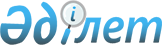 О предоставлении на договорной основе помещений для встреч с избирателями и определение мест для размещения агитационных печатных материалов для кандидатов в депутаты районного маслихата вместо выбывшего депутата по Жалгызтобинскому избирательному округу № 3 Байзакского района
					
			Утративший силу
			
			
		
					Постановление Байзакского районного акимата Жамбылской области от 27 февраля 2013 года № 158. Зарегистрировано Департаментом юстиции Жамбылской области 6 марта 2013 года № 1895. Утратило силу постановлением акимата Байзакского района Жамбылской области от 24 июня 2013 года № 401      Примечание РЦПИ.

      В тексте документа сохранена пунктуация и орфография

      оригинала.      Сноска. Утратило силу постановлением акимата Байзакского района Жамбылской области от 24.06.2013 № 401

      В соответствии с пунктами 4, 6 статьи 28 Конституционного закона Республики Казахстан от 28 сентября 1995 года «О выборах в Республике Казахстан», акимат района ПОСТАНОВЛЯЕТ:



      1. Предоставить кандидатам в депутаты районного маслихата вместо выбывшего депутата по Жалгызтобинскому избирательному округу № 3 Байзакского района на договорной основе помещений для встреч с избирателями согласно приложению № 1.



      2. Совместно с Байзакской районной территориальной избирательной комиссией (по согласованию) определить места для размещения агитационных печатных материалов для всех кандидатов в депутаты районного маслихата вместо выбывшего депутата по Жалгызтобинскому избирательному округу № 3 Байзакского района согласно приложению № 2.



      3. Контроль за исполнением настоящего постановления возложить на руководителя аппарата акима района Кенжебаева Сагындыка Жумагуловича.



      4. Настоящее постановление вступает в силу со дня государственной регистрации в органах юстиции и вводится в действие по истечении десяти календарных дней после дня его первого официального опубликования.

      

      Аким района                                М. Шукеев

СОГЛАСОВАНО:

Председатель Байзакской районной

территориальной избирательной комиссии

А. Толепбергенов

26 февраля 2013 года.

Приложение № 1

      к постановлению акимата района

      от 27 февраля 2013 года № 158 Помещения для встреч с избирателями кандидатам в депутаты Байзакского районного маслихата по № 3 Жалгызтобинскому избирательному округу Байзакского районного маслихата на договорной основе 

Приложение № 2

      к постановлению акимата района

      от 27 февраля 2013 года № 158 Места для размещения агитационных печатных материалов для всех кандидатов в депутаты Байзакского районного маслихата по № 3 Жалгызтобинскому избирательному округу
					© 2012. РГП на ПХВ «Институт законодательства и правовой информации Республики Казахстан» Министерства юстиции Республики Казахстан
				№Наименование населенных пунктовМесто проведения встреч1Село МадимарСельский клуб, улица Наржанова № 22Село ЖетибайСельский клуб, улица Толе би № 843Село ЖанатурмысЗал заседаний средней школы Жанатурмыс№Наименование населенных пунктовМеста размещения агитационных печатных материалов1Село ЖетибайЩиты по адресу: улица Жамбыла № 10 и по улице Толе би № 86.2Село АккияЩит по адресу: улица Омиртай № 16.3Село ЖанатурмысЩит на территории средней школы Жанатурмыс.4Село МадимарЩит по адресу: улица Сейдалиева.